ALLEGATO A - Domanda di partecipazione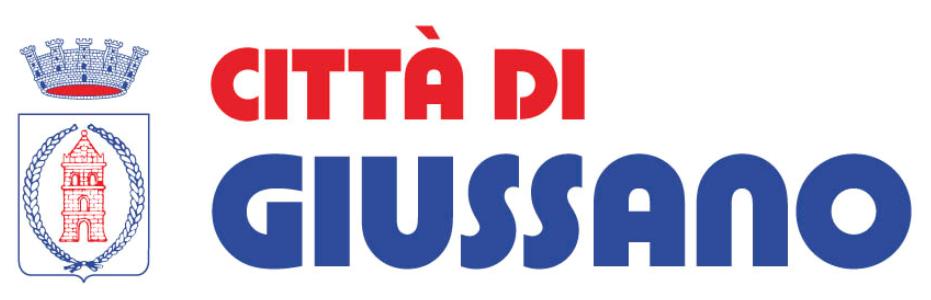 OGGETTO: PROCEDURA APERTA, AI SENSI DELL’ART.60 DEL D.LGS 50/2016 ACCORDO QUADRO MANUTENZIONE AREE VERDI, CON IL CRITERIO DELL’OFFERTA ECONOMICAMENTE PIÙ VANTAGGIOSA SULLA BASE DEL MIGLIOR RAPPORTO QUALITÀ/PREZZO, AI SENSI DELL’ART.95, COMMA 2 DEL D.LGS 50/2016, TRAMITE PIATTAFORMA SINTEL DI ARIA s.p.a  -  CIG 8160124B57 - CUP E53B19000300004DOMANDA DI PARTECIPAZIONE E DICHIARAZIONE SOSTITUTIVAREDATTA AI SENSI DEL D.P.R. 445 DEL 28.12.2000 E S.M.I.C H I E D Edi partecipare alla gara di cui all’oggetto, in qualità di (barrare tutti i casi riconducibili al concorrente e se del caso compilare):Impresa individuale (D. Lgs. 50/2016 art. 45 – comma 2 - lett. a);Società, specificare tipo _______________________________;Consorzio fra società cooperativa di produzione e lavoro (D. Lgs. 50/2016 art. 45 – comma 2 - lett. b);Consorzio tra imprese artigiane (D. Lgs. 50/2016 art. 45 – comma 2 - lett. b);Consorzio stabile (D. Lgs. 50/2016 art. 45 – comma 2 - lett. c);(da compilare nei casi di partecipazione soprariportati di cui al D. Lgs. 50/2016 art. 45 – comma 2 - lett. b e c):□ che concorre per i seguenti consorziati:(indicare la denominazione sociale) ___________________________________________(indicare la forma giuridica) _________________________________________________con sede legale in ___________________________________________________ (____) Via/P.zza ____________________________________________ CAP _______________ Telefono _____________________________ e-mail _________________________________________________________________ PEC ___________________________________________________________________Codice fiscale ________________________ P.IVA _______________________________(indicare la denominazione sociale) ___________________________________________(indicare la forma giuridica) _________________________________________________con sede legale in ___________________________________________________ (____) Via/P.zza ____________________________________________ CAP _______________ Telefono _____________________________  e-mail _________________________________________________________________ PEC ___________________________________________________________________Codice fiscale ________________________ P.IVA _______________________________(indicare la denominazione sociale) ___________________________________________(indicare la forma giuridica) _________________________________________________con sede legale in ___________________________________________________ (____) Via/P.zza ____________________________________________ CAP _______________ Telefono ____________________________ e-mail _________________________________________________________________ PEC ___________________________________________________________________Codice fiscale ________________________ P.IVA _______________________________□ in quanto consorzio di cui all’art. 45 comma 2 lett. b) o lett. c) del D. Lgs 50/2016 di volere eseguire in proprio le attività di cui trattasi.Mandataria di un raggruppamento temporaneo (D. Lgs. 50/2016 art. 45 – comma 2 - lett. d):□ tipo orizzontale 		□ tipo verticale			□ tipo misto□ costituito □ non costituitocomposto come sottoindicato, e che le percentuali/parti di lavoro che i singoli componenti del raggruppamento intendono assumere sono le seguenti:mandatario ________________________________________________________________________(indicare la parte di lavori che in caso di aggiudicazione verrà eseguita e la relativa quota di partecipazione) _________________________________________________________ Quota di partecipazione _________ %mandante ________________________________________________________________________con sede legale in _____________________________________________________ (____) via/P.zza _____________________________________________ CAP _________________Telefono ____________________________e-mail ____________________________________________________________________ PEC ______________________________________________________________________Codice fiscale ___________________________ P.IVA ______________________________(indicare la parte di lavcri che in caso di aggiudicazione verrà eseguita e la relativa quota di partecipazione) ________________________________________________________________________Quota di partecipazione __________ % mandante _______________________________________________________________________con sede legale in _____________________________________________________ (____) via/P.zza _____________________________________________ CAP _________________Telefono _____________________________ e-mail ____________________________________________________________________ PEC ______________________________________________________________________Codice fiscale ___________________________ P.IVA ______________________________(indicare la parte di lavori che in caso di aggiudicazione verrà eseguita e la relativa quota di partecipazione) ________________________________________________________________________Quota di partecipazione ______ %Mandataria di un consorzio ordinario (D. Lgs. 50/2016 art. 45 – comma 2 - lett. e):□ costituito □ non costituito;(se ricorre il caso) □ e si impegna, in caso di aggiudicazione, a costituire RTI/Consorzio conformandosi alla disciplina di cui all’art. 48, comma 8 del D. Lgs. 50/2016, conferendo mandato collettivo speciale con rappresentanza all’impresa qualificata mandataria, che stipulerà il contratto in nome e per conto delle mandanti/consorziate in virtù del mandato collettivo da queste ultime alla stessa conferito e dichiara che in caso di aggiudicazione il raggruppamento temporaneo sarà costituito nei ruoli e nelle quote di partecipazione così come riportato nella presente domanda.Aggregazione di imprese di rete (D. Lgs. 50/2016 art. 45 – comma 2 - lett. f):□ dotata di un organo comune con potere di rappresentanza e di soggettività giuridica;□ dotata di un organo comune con potere di rappresentanza ma priva di soggettività giuridica; □ dotata di un organo comune privo del potere di rappresentanza o se la rete è sprovvista di organo comune, ovvero, se l’organo comune è privo dei requisiti di qualificazione richiesti per assumere la veste di mandataria. (da compilare in caso di concorrente che si avvalga di ausiliario ai sensi dell’art. 89 D. Lgs 50/2016 per soddisfare i requisiti di qualificazione):comunica che intende avvalersi di (indicare denominazione dell'Ausiliario) _____________ _________________________________________________________________________________con sede legale in ______________________________________ (____) Via/P.zza ___________________________ CAP _________________ Telefono ________________________ e-mail _______________________________________ PEC __________________________________________________________________________Codice fiscale __________________________ P.IVA _________________________________________con riferimento ai seguenti requisiti: _______________________________________________;e pertanto, allega alla presente anche tutta la documentazione di cui all’art 89 “avvalimento” del D. Lgs 50/2016.A tal fine, consapevole del fatto che, in caso di mendace dichiarazione, verranno applicate nei suoi riguardi, ai sensi dell’art.76 del D.P.R. n.445/2000 e s.m.i., le sanzioni previste dal codice penale e dalle leggi speciali in materia di falsità negli atti, D I C H I A R Ain relazione alla procedura di gara di cui in oggetto, avvalendosi delle disposizioni di cui agli artt. 46 e 47 del D.P.R. n. 445/2000 e s.m.i.remunerativa l’offerta economica presentata giacché per la sua formulazione ha preso atto e tenuto conto:a)	delle condizioni contrattuali e degli oneri, compresi quelli eventuali relativi in materia di sicurezza, di assicurazione, di condizioni di lavoro e di previdenza e assistenza in vigore nel luogo dove devono essere svolti i lavori;b)	di tutte le circostanze generali, particolari e locali, nessuna esclusa ed eccettuata, che possono avere influito o influire sia sulla prestazione dei lavori, sia sulla determinazione della propria offerta;che l’offerta è valida e vincolante per 180 giorni consecutivi a decorrere dalla scadenza del termine per la presentazione delle offerte; di accettare, senza condizione o riserva alcuna, tutte le norme e disposizioni contenute nella documentazione di gara; di accettare, ai sensi dell’art. 100, comma 2 del Codice, i requisiti particolari per l’esecuzione del contratto nell’ipotesi in cui risulti aggiudicatario;di essere edotto degli obblighi derivanti dal Codice di comportamento dei dipendenti del Comune di Giussano approvato con Delibera di Giunta Comunale n. 3 del 20.01.2014, per quanto applicabili, la cui violazione, previa contestazione ed in assenza di idonee controdeduzioni, comporterà la risoluzione del contratto.che i lavori dovranno essere conformi ai disposti del Decreto del Ministero dell’ambiente e della tutela del territorio e del mare del 13/12/2013, in materia di Criteri Ambientali Minimi e che si impegna a consegnare al Comune di Giussano la documentazione e le dichiarazioni atte a certificare il rispetto dei requisiti minimi di cui alla normativa di riferimento;di rispettare, al momento della presentazione dell’offerta e per tutta la durata del contratto, i contratti collettivi nazionali di lavoro del settore, se esistenti, gli accordi sindacali integrativi e tutti gli adempimenti di legge nei confronti dei lavoratori dipendenti, nonché di rispettare gli obblighi previsti dal decreto legislativo 9 aprile 2008, n. 81 per la salute nei luoghi di lavoro;di avere direttamente o con delega a personale dipendente esaminato tutti gli elaborati progettuali;di aver verificato le capacità e le disponibilità compatibili con i tempi di esecuzione previsti nonché tutte le circostanze generali e particolari suscettibili di influire sulla determinazione dei prezzi, sulle condizioni contrattuali e sull'esecuzione dei lavori e di aver giudicato gli stessi realizzabili, gli elaborati progettuali adeguati ed i prezzi nel loro complesso remunerativi e tali da consentire il ribasso offerto;di avere effettuato una verifica della disponibilità in loco della mano d’opera necessaria per l’esecuzione dei lavori nonché della disponibilità di attrezzature adeguate all’entità e alla tipologia e categoria dei lavori in appalto;di essere informato che, ai sensi del D. Lgs 10/08/2018 n. 101 che adegua il D.lgs 196/2003 alle disposizioni del Regolamento (UE) 2016/679 (GDPR), in materia di protezione dei dati personali, i dati forniti saranno utilizzati dagli uffici esclusivamente per le finalità di gestione della procedura e saranno trattati successivamente per le finalità connesse alla gestione dell’affidamento, nel rispetto della normativa specifica di cui al D. Lgs 50/2016 “Codice dei contratti pubblici”. Il trattamento viene effettuato sia con strumenti cartacei sia con supporti informatici a disposizione degli uffici; i dati verranno comunicati al personale dipendente dell’Amministrazione provinciale coinvolto nel procedimento e ai soggetti partecipanti alla gara che hanno diritto di post informazione.  Il trattamento è necessario per l'esecuzione di un compito di interesse pubblico. I dati saranno conservati ai fini dei controlli dell’Autorità Nazionale Anticorruzione e per le finalità statistiche e di monitoraggio dei contratti pubblici nei limiti delle previsioni della normativa nazionale. Titolare del trattamento è il Comune, legalmente rappresentata dal Sindaco. Responsabili sono i dirigenti dei settori interessati; il Responsabile della protezione dei dati è la società Halley Lombardia S.r.l. con sede in Cantù (CO – Via Cattaneo n. 10/B), tel. 031707811, e-mail gdpr@halleylombardia.it, pec gdpr@halleypec.it, nella persona del sig. Roberto Fornasiero.che ai fini dell’individuazione della dimensione aziendale dell'impresa (Micro/Piccola/Media/Grande, così come definite dal Codice art. 3, lett. aa) e del CCNL applicato, fornisce i seguenti dati:dimensione aziendale (dovrà essere dichiarato se trattasi di Micro/Piccola/Media/Grande impresa) _______________________________________CCNL applicato _________________________________________________________;D i c h i a r a    i n o l t r eche, ai sensi dell’art. 105 del D. Lgs. 50/2016, intende, in caso di aggiudicazione, affidare in subappalto, le seguenti parti dei lavori e le rispettive percentuali degli stessi:N.B.La mancata presentazione della "Dichiarazione inerente il subappalto" conforme a tutto quanto sopra, non costituisce motivo di esclusione, fermo restando che, in caso di aggiudicazione, il subappalto non potrà essere autorizzato._________________________, lì ______________IL LEGALE RAPPRESENTANTEFirma  Le suddette dichiarazioni dovranno essere rese con il presente documento, da allegare alla domanda di partecipazione debitamente compilato e firmato digitalmente dagli operatori dichiaranti, nonché dal sottoscrittore della domanda di partecipazione.N.B.1)- In caso di raggruppamento temporaneo o consorzio ordinario già costituito la domanda di partecipazione dovrà essere resa e sottoscritta mediante l’apposizione di firma digitale dal legale rappresentante o dal procuratore del legale rappresentante del mandatario/capofila;-	In caso di raggruppamento temporaneo o consorzio ordinario non ancora costituito la domanda di partecipazione dovrà essere resa dal legale rappresentante o dal procuratore del legale rappresentante del concorrente che sarà designato quale mandatario del raggruppamento temporaneo o consorzio ordinario non ancora costituito e sottoscritta, mediante l’apposizione di firma digitale, da tutti i soggetti che costituiranno il raggruppamento temporaneo o consorzio.-	In caso di aggregazioni di imprese aderenti al contratto di rete si fa riferimento alla disciplina prevista per i raggruppamenti temporanei di imprese, in quanto compatibile. -	In caso di consorzio di cooperative e imprese artigiane o di consorzio stabile di cui all’art. 45, co. 2, lett. b) e c) del Codice la domanda di partecipazione dovrà essere resa e sottoscritta mediante l’apposizione di firma digitale dal legale rappresentante del consorzio medesimoN.B.2)La domanda di ammissione può essere sottoscritta anche dal procuratore legale del concorrente ed in tal caso deve essere allegata la relativa procura notarile (generale o speciale) in originale o copia conforme all’originale, ai sensi di legge; nella presente scheda il procuratore deve indicare anche tutti i dati del concorrente per il quale agisce.Nel solo caso in cui dalla visura camerale dell’impresa risulti l’indicazione espressa dei poteri rappresentativi conferiti con la procura, in luogo del deposito della copia conforme all’originale della procura, il procuratore potrà rendere dichiarazione attestante la sussistenza dei poteri rappresentativi risultanti dalla visura camerale dell’impresa.Ove previsto, la dichiarazione si rende esercitando le opzioni previste e compilando l’ipotesi che ricorre.Il/la sottoscritto/aIl/la sottoscritto/aIl/la sottoscritto/aIl/la sottoscritto/aIl/la sottoscritto/aIl/la sottoscritto/aIl/la sottoscritto/aIl/la sottoscritto/aNato a Prov. Prov. Prov. Prov. Prov. Prov. Prov. Prov. il il il il Residente a Residente a Residente a Residente a Residente a Residente a Residente a Via Via Via Via Via n. n. n. StatoStatoStatoStatoStatoStatoStatoStatoIn qualità di In qualità di In qualità di In qualità di In qualità di In qualità di In qualità di In qualità di In qualità di In qualità di In qualità di In qualità di In qualità di In qualità di In qualità di In qualità di In qualità di In qualità di In qualità di In qualità di In qualità di In qualità di In qualità di In qualità di In qualità di In qualità di In qualità di In qualità di In qualità di In qualità di In qualità di In qualità di In qualità di In qualità di In qualità di In qualità di In qualità di In qualità di In qualità di In qualità di In qualità di In qualità di In qualità di In qualità di In qualità di In qualità di In qualità di In qualità di In qualità di In qualità di (Carica sociale)(Carica sociale)(Carica sociale)(Carica sociale)(Carica sociale)(Carica sociale)(Carica sociale)(Carica sociale)dell’Impresa/cooperativadell’Impresa/cooperativadell’Impresa/cooperativadell’Impresa/cooperativadell’Impresa/cooperativadell’Impresa/cooperativadell’Impresa/cooperativadell’Impresa/cooperativadell’Impresa/cooperativadell’Impresa/cooperativadell’Impresa/cooperativadell’Impresa/cooperativadell’Impresa/cooperativadell’Impresa/cooperativadell’Impresa/cooperativadell’Impresa/cooperativadell’Impresa/cooperativadell’Impresa/cooperativadell’Impresa/cooperativadell’Impresa/cooperativadell’Impresa/cooperativadell’Impresa/cooperativadell’Impresa/cooperativadell’Impresa/cooperativadell’Impresa/cooperativadell’Impresa/cooperativadell’Impresa/cooperativadell’Impresa/cooperativadell’Impresa/cooperativadell’Impresa/cooperativadell’Impresa/cooperativadell’Impresa/cooperativadell’Impresa/cooperativadell’Impresa/cooperativadell’Impresa/cooperativadell’Impresa/cooperativadell’Impresa/cooperativadell’Impresa/cooperativadell’Impresa/cooperativadell’Impresa/cooperativadell’Impresa/cooperativadell’Impresa/cooperativadell’Impresa/cooperativadell’Impresa/cooperativadell’Impresa/cooperativadell’Impresa/cooperativadell’Impresa/cooperativadell’Impresa/cooperativadell’Impresa/cooperativadell’Impresa/cooperativa(nome Società)(nome Società)(nome Società)(nome Società)(nome Società)(nome Società)(nome Società)(nome Società)Con sede legale in via Con sede legale in via Con sede legale in via Con sede legale in via Con sede legale in via Con sede legale in via Con sede legale in via Con sede legale in via Con sede legale in via Con sede legale in via Con sede legale in via Con sede legale in via Con sede legale in via Con sede legale in via Con sede legale in via Con sede legale in via n. n. n. n. n. n. CittàProv. Prov. Prov. Prov. Prov. c.a.p.c.a.p.c.a.p.c.a.p.c.a.p.c.a.p.c.a.p.StatoStatoStatoStatoe sede amministrativa in Via e sede amministrativa in Via e sede amministrativa in Via e sede amministrativa in Via e sede amministrativa in Via e sede amministrativa in Via e sede amministrativa in Via e sede amministrativa in Via e sede amministrativa in Via e sede amministrativa in Via e sede amministrativa in Via e sede amministrativa in Via e sede amministrativa in Via e sede amministrativa in Via e sede amministrativa in Via e sede amministrativa in Via e sede amministrativa in Via e sede amministrativa in Via e sede amministrativa in Via e sede amministrativa in Via n. n. n. n. n. n. CittàProv.Prov.Prov.Prov.Prov.c.a.p.c.a.p.c.a.p.c.a.p.c.a.p.c.a.p.c.a.p.StatoStatoStatoStatoTelefonoTelefonoTelefonoTelefonoe-maile-maile-mailIndirizzo di posta elettronica certificata (PEC)Indirizzo di posta elettronica certificata (PEC)Indirizzo di posta elettronica certificata (PEC)Indirizzo di posta elettronica certificata (PEC)Indirizzo di posta elettronica certificata (PEC)Indirizzo di posta elettronica certificata (PEC)Indirizzo di posta elettronica certificata (PEC)Indirizzo di posta elettronica certificata (PEC)Indirizzo di posta elettronica certificata (PEC)Indirizzo di posta elettronica certificata (PEC)Indirizzo di posta elettronica certificata (PEC)Indirizzo di posta elettronica certificata (PEC)Indirizzo di posta elettronica certificata (PEC)Indirizzo di posta elettronica certificata (PEC)Indirizzo di posta elettronica certificata (PEC)Indirizzo di posta elettronica certificata (PEC)Indirizzo di posta elettronica certificata (PEC)Indirizzo di posta elettronica certificata (PEC)Indirizzo di posta elettronica certificata (PEC)Indirizzo di posta elettronica certificata (PEC)Indirizzo di posta elettronica certificata (PEC)Indirizzo di posta elettronica certificata (PEC)Indirizzo di posta elettronica certificata (PEC)Indirizzo di posta elettronica certificata (PEC)Indirizzo di posta elettronica certificata (PEC)Indirizzo di posta elettronica certificata (PEC)Codice Fiscale Codice Fiscale Codice Fiscale Codice Fiscale Codice Fiscale Codice Fiscale P.I.P.I.Lavori(Descrivere riassuntivamente i lavori oggetto di subappalto)Percentuale dasubappaltare